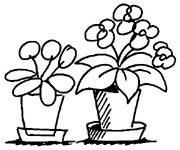 DergårdsNytt nr 4              Informationsblad från styrelsen i BRF Dergården, Lerum april 2021                http://www.hsb.se/goteborg/dergarden  Hej!Här kommer ett sista Dergårdsnytt inför sommaren med lite smått och gott.GarageportarnaTyvärr så fick vi ett elfel i samband med monteringen av våra nya fina garageportar. Det berodde inte på själva portarna utan blev ett följdfel från en gammal elinstallation. Det ska nu vara åtgärdat och vi hoppas på att allt strul är över. Bra att veta att man kan öppna dem manuellt och vi ska se om vi kan få till en genomgång för de som är intresserade. Ni fick ju ett särskilt infoblad om detta tidigare.SMS-gruppI och med krånglet med garagen så har vi sett att det finns behov av att nå ut till våra medlemmar snabbt. Att dela ut papper funkar inte när informationen behöver spridas omedelbart. Därför har vi bestämt att skapa en sms-grupp via Supertext, där alla som kan läsa sms kan få meddelanden direkt från oss i styrelsen. Det enklaste är, om man har en smartphone, är att ladda ned appen Supertext och då kommer alla meddelanden där. Annars så kommer meddelandena som vanliga sms och det funkar ju alldeles utmärkt. Vi kommer att använda oss av mobilnumren i vår medlemslista. Du som absolut inte vill vara med i sms-gruppen kontaktar Stig Ekwall på mail: stig.ekwall@fundlink.se eller telefon 0705-919000. När sms-gruppen är skapad kommer du få ett sms om detta.Ny värmeväxlareVi kan informera om att Brf Dergården numera har en ny värmeväxlare. Den gamla hade nått den åldern där det inte längre gick att lita på driftsäkerheten.Ny styrelseI och med stämman så valdes en ny styrelse. Vissa var redan valda sedan tidigare och andra blev om- eller nyvalda. Vi vill tacka Solveig Gustafsson och Lars Ohrås, som nu stigit av styrelsearbetet, för ett mångårigt, förtjänstfullt arbete i styrelsen. Nytillkommen medlem är Ingrid Nordkvist. Styrelsen ser sålunda ut som följer:Karin Dahlberg – ordförandeStig Ekwall – vice ordförandePernilla Hellström – sekreterareMaritha Backlund - ledamotIngemar Holm - ledamotJoakim Äärlaht – ledamotIngrid Nordqvist - ledamotKlas Sjödell - HSB representantVi önskar er en härlig sommar!/Styrelsen